			 Zondag 17 mei 2020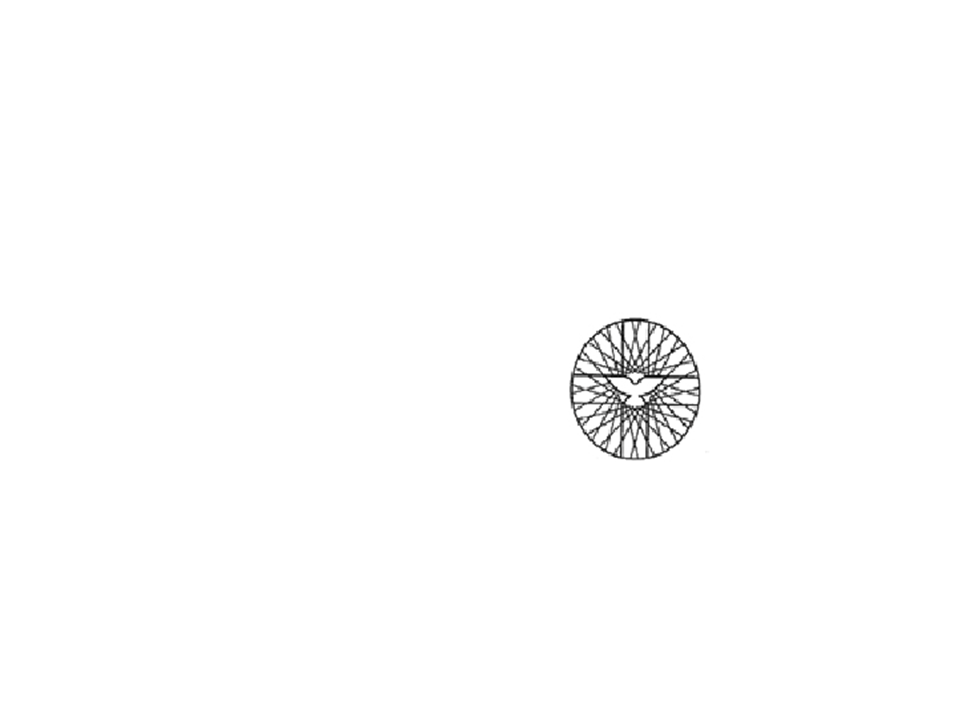      Kerkdienst   Nieuw- Amsterdam/VeenoordVoorganger: pastor Roelf StoelKoster: Roelof VisserBeamer: Peter Vermaas en Mark Pals Camera: Harold MulderOrgelspel: Klaas Bakker (van tevoren opgenomen)Votum Psalm 66:1,2,5,7BegroetingLied 213: 1,4,5 (Morgenglans der eeuwigheid)GebedLied 413: 3 (Heer, ontferm U over ons)Lezing Jacobus 1 : 22 – 27OrgelspelLezing Joh. 16 : 23 – 29Lied 653:1,7  (U kennen, uit en tot U leven)PreekOrgelspelStiltegebed + Onze Vader…..Lied 675:1,2 (Geest van hierboven)Zegen.OrgelspelNieuwsbrief in tijden van CoronaAan de gemeente van God, de Noorderkerk Nieuw-Amsterdam Veenoord, Genade zij u en vrede van God, onze Vader, en van de Heer Jezus Christus,Geprezen zij de God en Vader van onze Heer Jezus Christus, de Vader die zich over ons ontfermt, de God die ons altijd troost en ons in al onze ellende moed geeft, zodat wij door de troost die wijzelf van God ontvangen, anderen in al hun ellende moed kunnen geven. Met bovenstaande woorden begint Paulus zijn tweede Korinthebrief. Ik lees er een aantal dingen in: dat God de Vader zich over ons ontfermt, zijn hart voor ons opent, in al wat wij meemaken en dat Hij ons troost en moed geeft. Ook als dingen moeilijk zijn, ook als we alleen zijn, ook als we geen vrienden of familie kunnen ontmoeten, ook als we niet naar de kerk kunnen. God troost ons. Hij komt ons hart binnen met zijn heilige aanwezigheid. Als we Hem met ons meedragen, krijgen we moed die niet van onszelf is, moed die ons boven onszelf uittilt. Zodanig zelfs dat we in staat zijn anderen moed te geven.Ook al worden de regels in verband met het Coronavirus van overheidswege versoepeld, velen hebben toch het gevoel dat  we er nog lang niet vanaf zijn. Van steeds meer mensen hoor en merk ik dat de onzekerheid over hoe het verder zal gaan zijn tol gaat eisen. We proberen het per dag te doen. Laat het zo zijn in deze verwarrende tijd dat we iedere nieuwe dag moed vatten in Gods naam. Hartelijke groet,Ds. Elly v.d. Meulen Uitzending via KerkomroepDe dienst voor komende zondag is weer op zaterdag opgenomen. Klik dus de datum van 16 mei aan.  Deze zondag gaat voor: pastor Roelf Stoel	Hemelvaart (Emmer-Compascuum): ds. H. DekkerZondag 24 mei:	ds. Elly v.d. Meulen  	MeelevenHet volgende nummer van Meeleven wordt een bijzonder nummer. We hebben elkaar als gemeente al een tijdlang niet kunnen ontmoeten, niet kunnen groeten, niet kunnen koffiedrinken. Maar misschien wilt u wel graag een gemeentelid de groeten doen, bemoedigen of voor alle gemeenteleden iets schrijven. Daarom vragen we u om voor het komende nummer van Meeleven een groet, boodschap, gedicht, eigen stukje, tekening, foto,…….  (voor iemand in het bijzonder of voor alle gemeenteleden) aan te leveren bij Anna Oldengarm. Dit kan via de mail aangeleverd worden of in geschreven vorm bij haar door de brievenbus. Om dit bijzondere nummer te maken hebben we de kopijdatum een week opgeschoven.Inleveren kan nog tot 19 mei!E-mail: meeleven@noorderkerk.info of Eikenlaan 60 in Veenoord. ContactNu alles anders is, is ook het contact met en tussen gemeenleden anders. Ook het contact met de dominee is anders. Al een aantal weken zit ik op maandag- en dinsdagmiddag in de kerk (of beter: in de zaaltjes achter de kerk). De komende weken blijf ik dat doen. Mocht u even langs willen komen voor een praatje, even uw verhaal kwijt willen, een kaarsje aan willen steken, een gebed willen ontvangen, dan kan dat! Uiteraard met in achtneming van de anderhalve meter en alleen als u niet verkouden bent en geen koorts hebt. U mag me ook altijd bellen, als u dat liever doet. Ds. Elly v.d. MeulenBloemenDeze zondag gaat er namens onze gemeente een bos bloemen naar mw. G. Snippe-Welink   Laten we in gebed en daad (waar mogelijk) met elkaar meeleven.Bijbellees-challenge:  Hoofdstuk 14 van Handelingen is aan de beurt komende week. We lezen over Paulus en Barnabas die het geloof verkondigen onder Joden en Grieken. Als er een wonder gebeurt denken de mensen dat ze Griekse goden zijn. Het is moeilijk voor de Grieken om dit nieuwe geloof in te passen in hun denkwereld. Vraag: hoe past het christelijk geloof in de denkwereld van deze tijd? Hoe vind je Kerkomroep? Ga naar www.kerkomroep.nl, vul in: Noorderkerk Nieuw-Amsterdam – daarna 'enter', klik daarna op Nieuw-Amsterdam Drenthe, klik vervolgens op de datum van de zaterdag! Het coronavirus en de collecten
Inmiddels hebben we acht zondagen niet meer kunnen collecteren en dat duurt zo als het er nu uitziet minstens nog tot 1 juli. De kerkenraad is verheugd dat er door een aantal gemeenteleden reeds gehoor is gegeven aan de oproep om een gift over te maken om het gemis van collecten te compenseren, hartelijk dank daarvoor! 
Wilt u ook een gift overmaken om het gemis van collecte opbrengsten te compenseren dan kan dat naar Bankrekeningnr. NL11RABO0344402916 t.n.v. Noorderkerk Nieuw-Amsterdam/Veenoord of naar Bankrekeningnr. NL65INGB0000807248 t.n.v. Diaconie Noorderkerk.
Dank u wel!Orde van dienst voor HemelvaartsdagOp Hemelvaartsdag zenden we geen dienst uit vanuit de Noorderkerk. Wel willen we iedereen op de mogelijkheid wijzen om op die dag naar een dienst te luisteren vanuit de Protestantse kerk in Emmer-Compascuum. Deze dienst wordt uitgezonden via Kerkomroep en begint om 10.00 uur. De dienst is een gezamenlijke dienst van de Protestantse kerk in Emmer-Compascuum, de Protestantse kerk in Zwartemeer, de Eben Haëzerkerk en de Kruiskerk in Klazienaveen en de Veenkerk in Klazienaveen-Noord. Voorganger is ds. H. Dekker uit Klazienaveen-Noord en organist is Nelleke van der Leest. Het thema is 'Zorg dat je erbij bent.'Zo kunt u de dienst vinden:ga naar www.kerkomroep.nl;klik op de site op het landkaartje de provincie Drenthe aan;ga op de lijst daaronder naar 'Emmer-Compascuum';klik daarna op donderdag 21 mei 2020.Hieronder vindt u de liturgie van de dienst. Leg het liedboek klaar.De liederen zullen op het orgel gespeeld worden. OrgelspelMededelingenLied 47Stil gebed, votum en groetLied 287: 1, 2 en 5GebedLezingen: Lucas 24; 50 - 53 en Handelingen 1: 1 - 14Lied 666Uitleg en verkondigingLuisteren naar meditatief orgelspelDankgebed en voorbedenLied 771Zegen.